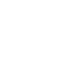 НОВООДЕСЬКА МІСЬКА РАДАМИКОЛАЇВСЬКОЇ ОБЛАСТІР І Ш Е Н Н ЯКеруючись пунктом 34 частини 1 статті 26 Закону України «Про місцеве самоврядування в Україні», відповідно статей 12, 122, 124, 127, 134-137, 186 Земельного кодексу України, пункту 24 Перехідних положень Земельного кодексу України, Закону України «Про землеустрій», рішення Новоодеської міської ради від 12.01.2022 року № 8 «Про доповнення переліку земельних ділянок сільськогосподарського призначення, які пропонуються для продажу права оренди на земельних торгах (у формі аукціону) окремими лотами»,  враховуючи рекомендації постійної комісії з питань аграрно-промислового розвитку та екології,  міська рада В И Р І Ш И Л А : 1. Надати дозвіл територіальній громаді Новоодеської міської ради в особі Новоодеської міської ради на розроблення проекту землеустрою щодо відведення земельних ділянок для ведення товарного сільськогосподарського виробництва, за рахунок раніше сформованої земельної ділянки сільськогосподарського призначення загальною площею 41,0000 га ріллі (кадастровий номер – 4824883700:15:000:0012), розташованої в межах території Новоодеської міської ради Миколаївського району Миколаївської області, для подальшого продажу права оренди на земельних торгах у формі аукціону. 2. Фінансування підготовки лотів до проведення земельних торгів здійснити на підставі договору підготовки лотів між організатором торгів та виконавцем робіт із землеустрою з наступним відшкодуванням витрат виконавцю робіт із землеустрою за рахунок коштів, що сплачуються покупцем лота.3. Доручити міському голові Новоодеської міської ради укладання договору на підготовку лоту з виконавцем робіт із землеустрою.  4. Розроблений та погоджений у встановленому законодавством порядку проект землеустрою подати на розгляд та затвердження сесії Новоодеської міської ради.5. Контроль за виконання цього рішення покласти на постійну комісію  міської ради з питань аграрно-промислового розвитку та екології.Міський голова					Олександр ПОЛЯКОВВід 18.02.2022 р. № 27м. Нова Одеса         XІХ сесія восьмого скликанняПро надання дозволу на розроблення проекту землеустрою щодо відведення земельних ділянок для ведення товарного сільськогосподарського виробництва, для подальшого продажу права оренди на земельних торгах у формі аукціону (41 га ріллі)